         WARWICK TOWN COUNCIL 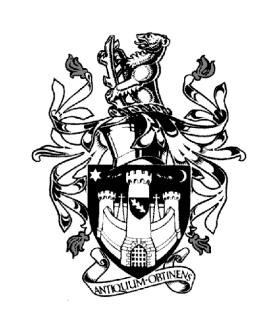 Court House Jury Street WARWICK CV34 4EW Tel: 01926 411694  Jayne Topham  Town Clerk    ECONOMIC & TOURISM COMMITTEE 16th NOVEMBER 2023 Present:Councillor D Browne                            Councillor Mrs K Dray       Councillor S Pargeter (sub)               Councillor J Sinnott                              Councillor D Skinner         Councillor P Wightman (Chair)The Mayor (ex-officio)	Co-opted Members:Mrs J Baldry B & B, Mrs S Butcher Chamber of Trade, Mrs E Healey Manager VIC, Mr T Williams Warwick Racecourse. Tim Clarke St Mary’s, Mr Aaron Corsi WCC, and Jo Randall WDC Events.MINUTES24.  Apologies: Councillor M Edwards, Councillor Mrs M Mangat & Councillor J Sullivan sent        their apologies it was resolved to accept them.  Liam Bartlett Warwick Castle also sent his        apologies25.  Declarations of Personal and Prejudicial Interests. Cllr S Pargeter and The Mayor        declared an interest in item 31.26. Matters arising from previous minutes – Town Clerk noted that the following item was to       be carried forward.       Comments were made about the electronic parking signs advising you on the number of        spaces available – it was felt the numbers didn’t change – Aaron Corsi WCC will find out and       report back.27. Chamber of Trade -Sue Butcher Chair advised that they had a positive open meeting on the        4th October 2023.  EMP presented. Their membership is growing.  The Castle are hosting a        follow up meeting on the 21st November.  It is their intention to hold meetings for members        4 times a year.  Arrangement for Victorian evening were reviewed.       EMPR 2023/24 – Sue Butcher Chair reviewed a report circulated to members.  In addition        BBC Midlands Today are hosting their weather report from Warwick Market Square on        Victorian Evening – they are also inviting a speaker to their breakfast show to talk about       Victorian Evening the next morning.  Cosmopolitan magazine is running a feature on places        to visit at Christmas including Warwick.  Promotion for all ethnic backgrounds was asked        for.  This will be considered in future.28. Christmas Lights – The proposal was reviewed; it was requested that the Town Clerk        ensured that CJ Events and Highways were happy with the location in the Market Square.        The new lights will be installed in 2024.  The proposal was approved subject to these        points.29. Visitor Information Centre - Mrs E Healey reviewed her report.  There were no questions.30. Wayfinding project update – The Town Clerk reviewed a working group meeting held the        previous week and the next steps.31. Grant applications:       The Gap - £2,935 – approved.       Priory Area Community - £1,270 – following a discussion regarding lasting impact it was        approved.       2nd Warwick Sea Scouts -£2,922.40 the costs of some items had reduced and the grant        was  approved at the reduced cost.32. Warwick Town Visioning Workshop - update and next steps – Aaron Corsi Lead       Commissioner Places Projects and Partnerships gave Councillors and update and reviewed        the action plan.  The intention is to run similar sessions involving residents within their        wards and continue reporting through this committee.  The end result will be a firm plan        for Warwick.33. Beach for the Market Square next summer – Discuss - Cllr Mrs K Dray led a discussion       about having a beach in the Market Square next summer.  It was resolved to review the       availability and costs and circulate for future discussion.34. Terms of Reference – for discussion and approval – Cllr P Wightman reviewed the       document circulated.  It was resolved to approve including St Marys as a Co-opt.35. Co-opted Members to report      Racecourse - Hosted Warwick Bonfire 6k people attended.     Winter Festival was well   supported local businesses were invited with complementary tickets.  Future events include   Christmas parties and New Years eve races which are selling well.  Their new Weighing room   featured on Midlands Today.  St Marys Church - The new Vicar is expected at the end of March.  They are running a   competition to design a cover for the kneeing cushions around Beauchamp Chapel.  The Town Council will promote on their social media. B & Bs – they were busy in October thanks to the 40% discount on entry to the Castle. November is also positive thanks to events at the NEC and Warwick Racecourse. More Australians and Americans are arriving. It was noted that  the business market had declined.WDC events – Tourist impact results were shared. Their team were involved in the road closures for Remembrance services around the district and the Christmas light switch ons.Signed………………………………………………..  Dated……………………………………………….